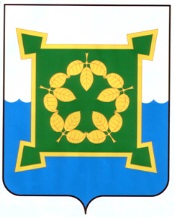 АДМИНИСТРАЦИЯЧЕБАРКУЛЬСКОГО ГОРОДСКОГО ОКРУГАЧелябинской областиРАСПОРЯЖЕНИЕ« 06 »   ноября  2019г.  № 555-рг. ЧебаркульО назначении временной организации для управления многоквартирными домами, в отношении которых собственниками помещений не выбран способ управления	В соответствии с Федеральным законом Российской Федерации № 131-ФЗ «Об общих принципах организации местного самоуправления в Российской Федерации», в целях реализации Постановления Правительства Российской Федерации от 21.12.2018года  № 1616 «Об утверждении правил определения управляющей организации для управления многоквартирным домом, в отношении которого собственниками помещений в многоквартирном доме не выбран способ управления таким домом или выбранный способ управления не реализован, не определена управляющая организация, и о внесении изменений в некоторые акты Правительства Российской Федерации», на основании представления Чебаркульской городской прокуратуры от 30.10.2019 № 10-2019:Назначить управляющую организацию ООО « НикоСС» в качестве временной управляющей организации для управления многоквартирными домами города Чебаркуля (приложение 2), в отношении которых собственниками помещений не выбран способ управления.Определить перечень работ и услуг по содержанию и ремонту общего имущества в многоквартирном доме (приложение 1), размер платы за содержание жилого имущества помещения (приложение 2).3.  Начальнику Управления жилищно-коммунального хозяйства администрации Чебаркульского городского округа в установленные сроки:1) направить настоящее распоряжение в главное управление «Государственная жилищная инспекция Челябинской области», а также разместить настоящее распоряжение в государственной информационной системе жилищно-коммунального хозяйства;2)  направить настоящее распоряжение собственникам помещений в многоквартирных домах, в отношении которых принято решение о временном управлении;Отделу информационно-коммуникационных технологий администрации Чебаркульского городского округа  (Епифанов А.А.) опубликовать настоящее распоряжение в порядке, установленном для официального опубликования муниципальных правовых актов.Контроль исполнения настоящего распоряжения возложить на заместителя главы Чебаркульского городского округа  по городскому хозяйству ( Еремин О.В.).Исполняющий обязанности главыЧебаркульского городского округа                                               С.А. Виноградова 